	Саморегуляция — это управление своим психоэмоциональным состоянием, которое достигается путем воздействия человека на самого себя с помощью силы слов, мысленных образов, управления мышечным тонусом и дыханием. 	Приемы саморегуляции можно применять в любых ситуациях.	В результате саморегуляции могут возникать три основных эффекта:эффект успокоения (устранение эмоциональной напряженности);эффект восстановления (ослабление проявлений утомления);эффект активизации (повышение психофизиологической реактивности).Своевременная саморегуляция выступает своеобразным психогигиеническим средством. Она предотвращает накопление остаточных явлений перенапряжения, способствует полноте восстановления сил, нормализует эмоциональный фон деятельности, и усиливает мобилизацию ресурсов организма.Существуют естественные способы саморегуляции психического состояния, к которым относятся: длительный сон, еда, общение с природой и животными, массаж, движение, танцы, музыка и многое другое.	Естественные приемы регуляции организма являются одними из наиболее доступных способов саморегуляции:смех, улыбка, юмор;размышления о хорошем, приятном;различные движения типа потягивания, расслабления мышц;наблюдение за пейзажем;рассматривание цветов в помещении, фотографий, других приятных или дорогих для человека вещей;купание (реальное или мысленное) в солнечных лучах;вдыхание свежего воздуха;высказывание похвалы, комплиментов и пр.	Управление дыханием — это эффективное средство влияния на тонус мышц и эмоциональные центры мозга. Медленное и глубокое дыхание (с участием мышц живота) понижает возбудимость нервных центров, способствует мышечному расслаблению, то есть релаксации. Частое (грудное) дыхание, наоборот, обеспечивает высокий уровень активности организма, поддерживает нервно-психическую напряженность. 	Сидя или стоя постарайтесь по возможности расслабить мышцы тела и сосредоточьте внимание на дыхании.На счет 1-2-3-4 делайте медленный глубокий вдох (при этом живот выпячивается вперед, а грудная клетка неподвижна).На следующие четыре счета задержите дыхание.Затем сделайте плавный выдох на счет 1-2-3-4-5-6.Снова задержите дыхание перед следующим вдохом на счет 1-2-3-4.	Уже через 3-5 минут такого дыхания вы заметите, что ваше состояние стало заметно спокойней и уравновешенней.Способы саморегуляции, связанные с управлением тонусом мышц, движением	Под воздействием психических нагрузок возникают мышечные зажимы, напряжение. 	Умение их расслаблять позволяет снять нервно-психическую напряженность, быстро восстановить силы. Как правило, добиться полноценного расслабления сразу всех мышц не удается, нужно сосредоточить внимание на наиболее напряженных частях тела.	Сядьте удобно, если есть возможность, закройте глаза.Дышите глубоко и медленно.Пройдитесь внутренним взором по всему вашему телу, начиная от макушки до кончиков пальцев ног (либо в обратной последовательности) и найдите места наибольшего напряжения (часто это бывают рот, губы, челюсти, шея, затылок, плечи, живот).Постарайтесь еще сильнее напрячь места зажимов (до дрожания мышц), делайте это на вдохе.Прочувствуйте это напряжение.Резко сбросьте напряжение — делайте это на выдохе.Сделайте так несколько раз.	В хорошо расслабленной мышце вы почувствуете появление тепла и приятной тяжести.Если зажим снять не удается, особенно на лице, попробуйте разгладить его с помощью легкого самомассажа круговыми движениями пальцев (можно поделать гримасы удивления, радости и пр.).Способы саморегуляции, связанные с воздействием словом	Словесное воздействие задействует сознательный механизм самовнушения, идет непосредственное воздействие на психофизиологические функции организма. Формулировки самовнушений строятся в виде простых и кратких утверждений, с позитивной направленностью (без частицы «не»).	Самоприказы	Один из таких способов саморегуляции основан на использовании самоприказов — коротких, отрывистых распоряжениях, сделанных самому себе. Применяйте самоприказ, когда убеждены в том, что надо вести себя определенным образом, но испытываете трудности с соответствующей организацией своего поведения. Говорите себе: «Разговаривать спокойно!», «Молчать, молчать!», «Не поддаваться на провокацию!» — это помогает сдерживать эмоции, вести себя достойно, соблюдать требования этики и правила общения.«Именно сегодня я буду находчивой(-ым) и уверенной(-ым)»;«Мне доставляет удовольствие вести разговор спокойным и уверенным голосом, показывать образец выдержки и самообладания».3. Мысленно повторите текст несколько раз.Формулы-настрои можно произносить вслух перед зеркалом или про себя, по дороге.	Самоодобрение (самопоощрение)	Люди часто не получают положительной оценки своего поведения со стороны. Особенно трудно переносимым является ее дефицит в ситуациях повышенных нервно-психических нагрузок, что является одной из причин увеличения нервозности, раздражения. Поэтому важно поощрять себя самим. В случае даже незначительных успехов целесообразно хвалить себя, мысленно говоря: «Молодец!», «Умница!», «Здорово получилось!».	Последовательность работы с самоприказами следующая:Сформулируйте самоприказ.Мысленно повторите его несколько раз.Если это возможно, повторите самоприказ вслух.	Самопрограммирование	Во многих ситуациях целесообразно «оглянуться назад», вспомнить о своих успехах в аналогичном положении. Прошлые успехи говорят человеку о его возможностях, о скрытых резервах в духовной, интеллектуальной, волевой сферах и вселяют уверенность в своих силах.	Настроить себя на успех можно с помощью самопрограммирования.1. Вспомните ситуацию, когда вы справились с аналогичными трудностями.2. Используйте аффирмации. Для усиления эффекта можно использовать слова «именно сегодня», например:«Именно сегодня у меня все получится»;«Именно сегодня я буду самой(-ым) спокойной(-ым) и выдержанной(-ым)»;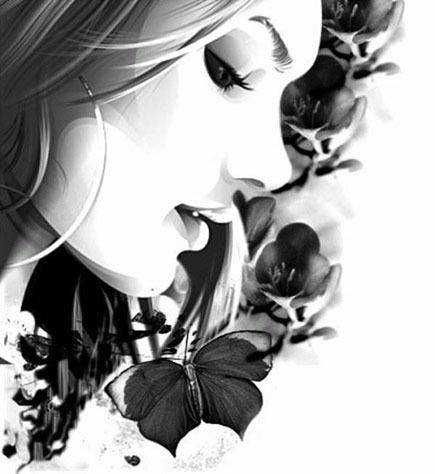 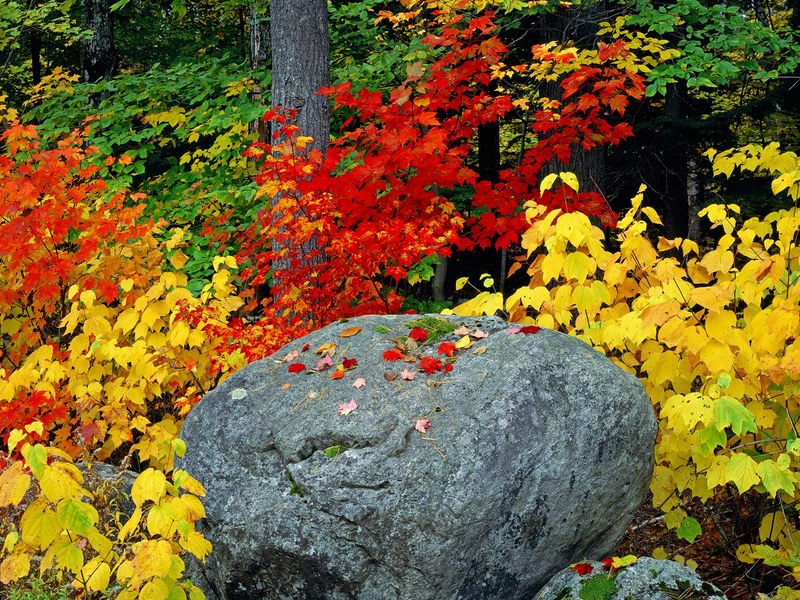 Приёмы саморегуляции и саморасслабления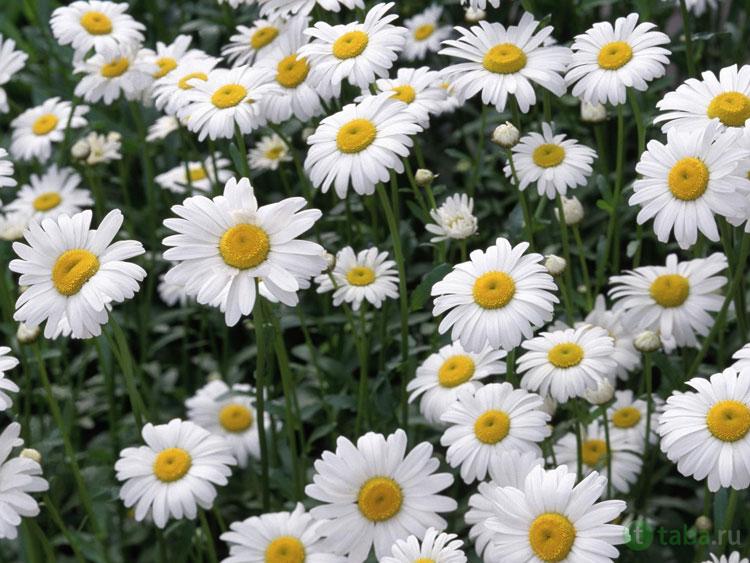 